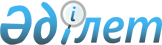 "Техногендік сипаттағы төтенше жағдайды жариялау туралы" Сырдария ауданы әкімінің 2019 жылғы 27 қыркүйектегі №5 шешімінің күші жойылды деп тану туралыҚызылорда облысы Сырдария ауданы әкімінің 2019 жылғы 6 желтоқсандағы № 8 шешімі. Қызылорда облысының Әділет департаментінде 2019 жылғы 6 желтоқсанда № 7009 болып тіркелді
      "Құқықтық актілер туралы" Қазақстан Республикасының 2016 жылғы 6 сәуірдегі Заңының 27-бабына сәйкес Сырдария ауданының әкімі ШЕШІМ ҚАБЫЛДАДЫ:
      1. "Техногендік сипаттағы төтенше жағдайды жариялау туралы" Сырдария ауданы әкімінің 2019 жылғы 27 қыркүйектегі № 5 шешімінің (нормативтік құқықтық актілерді мемлекеттік тіркеу Тізілімінде №6921 болып тіркелген, 2019 жылы 1 қазанында Қазақстан Республикасы Нормативтік құқықтық актілерінің эталондық бақылау банкінде жарияланған) күші жойылды деп танылсын.
      2. Осы шешім алғашқы ресми жарияланған күнінен бастап қолданысқа енгізіледі.
					© 2012. Қазақстан Республикасы Әділет министрлігінің «Қазақстан Республикасының Заңнама және құқықтық ақпарат институты» ШЖҚ РМК
				
      Аудан әкімі

Р. Рустемов
